                                                                                                      ПРОЕКТ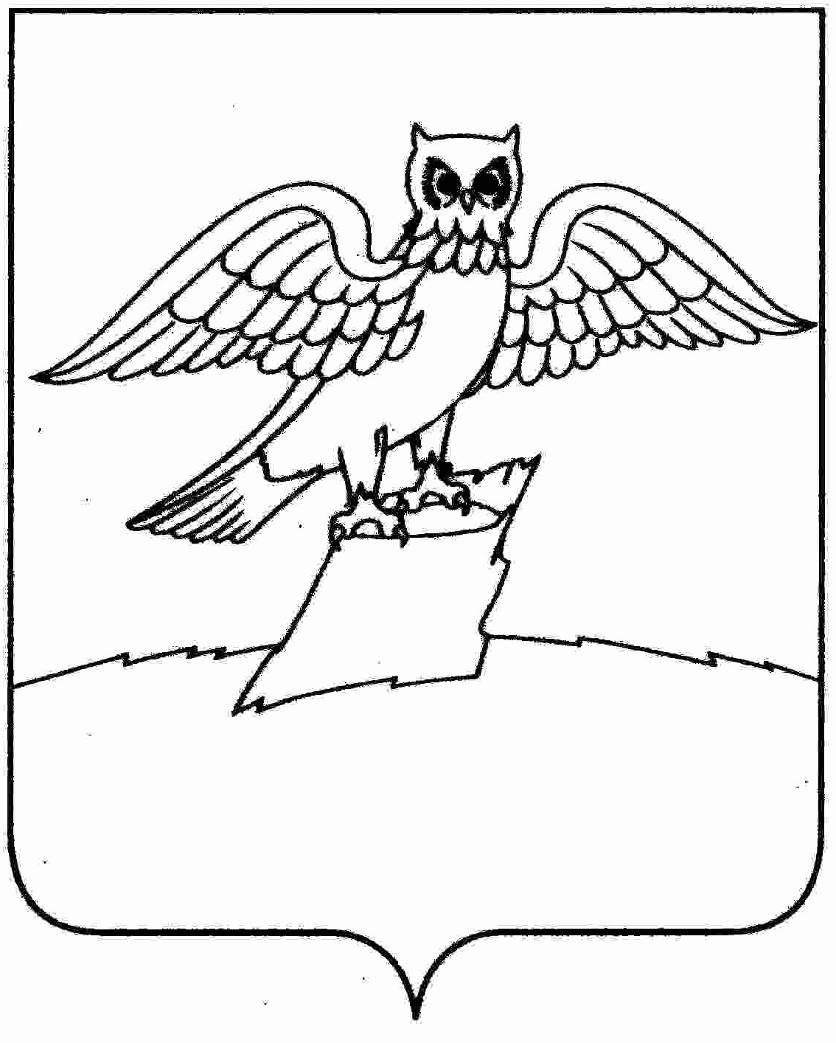 АДМИНИСТРАЦИЯ ГОРОДА КИРЖАЧКИРЖАЧСКОГО РАЙОНАП О С Т А Н О В Л Е Н И Е                                                                                                                 № _______                    В целях приведения в соответствие с законодательством и Уставом города Киржач Киржачского района, для уточнения отдельных положений нормативного правового акта П О С Т А Н О В Л Я Ю:1. Внести в постановление главы города Киржач от 14.02.2017 № 122 «Об утверждении Административного регламента предоставления муниципальной услуги «Организация и проведение торгов на право заключения договоров на размещение нестационарных торговых объектов на земельных участках, находящихся в муниципальной собственности, или земельных участках, государственная собственность на которые не разграничена» (далее – Регламент) следующие изменения:1) в тексте постановления слова «глава города Киржач» заменить словами «глава администрации»;2) в тексте Регламента «глава города Киржач» заменить словами «глава администрации»;3) пункт 5.1. Регламента дополнить текстом следующего содержания:нарушение срока или порядка выдачи документов по результатам предоставления муниципальной услуги;приостановление предоставления муниципальной услуги, если основания приостановления не предусмотрены федеральными законами и принятыми в соответствии с ними иными нормативными правовыми актами;требование у заявителя при предоставлении муниципальной услуги документов или информации, отсутствие и (или) недостоверность которых не указывались при первоначальном отказе в приеме документов, необходимых для предоставления муниципальной услуги, либо в предоставлении муниципальной услуги, за исключением случаев, предусмотренных пунктом 4 части 1 статьи 7 Федерального закона от 27.07.2010 № 210-ФЗ «Об организации предоставления государственных и муниципальных услуг».2. Контроль за исполнением данного постановления возложить на директора МКУ «Управление городским хозяйством» (по согласованию).3. Постановление вступает в силу с момента его официального опубликования в районной газете «Красное знамя».Глава администрации                                                               Н.В. СкороспеловаО внесении изменений в постановление главы города Киржач от 14.02.2017 № 122 «Об утверждении административного регламента предоставления муниципальной услуги «Организация и проведение торгов на право заключения договоров на  размещение нестационарных торговых объектов на земельных участках, находящихся в муниципальной собственности, или земельных участках, государственная собственность на  которые не разграничена»